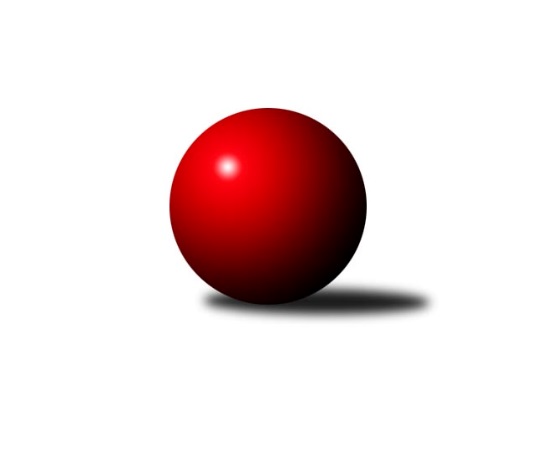 Č.10Ročník 2017/2018	25.11.2017Nejlepšího výkonu v tomto kole: 3284 dosáhlo družstvo: KC Zlín3. KLM C 2017/2018Výsledky 10. kolaSouhrnný přehled výsledků:TJ Tatran Litovel ˝A˝	- TJ Sokol Machová ˝A˝	3:5	3077:3145	7.5:16.5	25.11.TJ Jiskra Rýmařov ˝A˝	- HKK Olomouc ˝B˝	5:3	3197:3170	13.0:11.0	25.11.TJ  Odry ˝A˝	- TJ Sokol Bohumín ˝A˝	7:1	3234:3123	15.5:8.5	25.11.KK Zábřeh ˝B˝	- TJ Horní Benešov ˝A˝	6:2	3279:3187	12.5:11.5	25.11.SKK Ostrava ˝A˝	- TJ Zbrojovka Vsetín ˝A˝	2:6	3021:3076	9.5:14.5	25.11.KC Zlín	- KK Šumperk˝A˝	7:1	3284:3128	16.0:8.0	25.11.Tabulka družstev:	1.	TJ Zbrojovka Vsetín ˝A˝	10	8	2	0	54.0 : 26.0 	139.5 : 100.5 	 3217	18	2.	TJ Horní Benešov ˝A˝	10	7	0	3	51.5 : 28.5 	132.5 : 107.5 	 3206	14	3.	TJ Jiskra Rýmařov ˝A˝	10	7	0	3	47.0 : 33.0 	128.5 : 111.5 	 3201	14	4.	KC Zlín	10	6	1	3	51.0 : 29.0 	138.5 : 101.5 	 3265	13	5.	TJ  Odry ˝A˝	10	6	0	4	47.0 : 33.0 	128.0 : 112.0 	 3178	12	6.	KK Šumperk˝A˝	10	4	1	5	37.5 : 42.5 	123.0 : 117.0 	 3154	9	7.	KK Zábřeh ˝B˝	10	4	1	5	35.0 : 45.0 	106.5 : 133.5 	 3130	9	8.	TJ Tatran Litovel ˝A˝	10	4	0	6	37.0 : 43.0 	120.5 : 119.5 	 3146	8	9.	TJ Sokol Bohumín ˝A˝	10	3	1	6	32.0 : 48.0 	103.0 : 137.0 	 3181	7	10.	TJ Sokol Machová ˝A˝	10	3	0	7	29.0 : 51.0 	111.0 : 129.0 	 3102	6	11.	SKK Ostrava ˝A˝	10	3	0	7	29.0 : 51.0 	102.0 : 138.0 	 3144	6	12.	HKK Olomouc ˝B˝	10	2	0	8	30.0 : 50.0 	107.0 : 133.0 	 3119	4Podrobné výsledky kola:	 TJ Tatran Litovel ˝A˝	3077	3:5	3145	TJ Sokol Machová ˝A˝	Kamil Axman	133 	 133 	 117 	131	514 	 0:4 	 556 	 143	140 	 131	142	Roman Hrančík	Jiří Čamek	127 	 125 	 124 	141	517 	 2:2 	 499 	 141	110 	 126	122	Milan Dovrtěl	Jakub Mokoš	137 	 113 	 123 	136	509 	 2.5:1.5 	 491 	 120	119 	 123	129	Bohuslav Husek	Jiří Fiala	101 	 117 	 121 	132	471 	 0:4 	 532 	 116	134 	 145	137	Vlastimil Brázdil	František Baleka	151 	 133 	 142 	131	557 	 2:2 	 544 	 124	147 	 133	140	Michal Laga	David Čulík	134 	 113 	 133 	129	509 	 1:3 	 523 	 114	129 	 135	145	Miroslav Míšekrozhodčí: Nejlepší výkon utkání: 557 - František Baleka	 TJ Jiskra Rýmařov ˝A˝	3197	5:3	3170	HKK Olomouc ˝B˝	Jaroslav Heblák	127 	 126 	 113 	140	506 	 1:3 	 545 	 143	119 	 126	157	Břetislav Sobota	Ladislav Stárek	147 	 136 	 156 	126	565 	 4:0 	 494 	 133	121 	 124	116	Josef Šrámek	Ladislav Janáč	146 	 133 	 135 	131	545 	 4:0 	 506 	 135	131 	 118	122	Marian Hošek	Michal Davidík	134 	 133 	 141 	118	526 	 1:3 	 562 	 151	136 	 128	147	Jiří Baslar	Jaroslav Tezzele	109 	 147 	 131 	129	516 	 1:3 	 555 	 120	146 	 134	155	Miroslav Dokoupil	Milan Dědáček	129 	 132 	 139 	139	539 	 2:2 	 508 	 131	135 	 122	120	Dušan Říharozhodčí: Nejlepší výkon utkání: 565 - Ladislav Stárek	 TJ  Odry ˝A˝	3234	7:1	3123	TJ Sokol Bohumín ˝A˝	Michal Pavič	129 	 136 	 138 	140	543 	 1.5:2.5 	 552 	 120	150 	 138	144	Fridrich Péli	Stanislav Ovšák	154 	 139 	 124 	133	550 	 4:0 	 487 	 125	128 	 119	115	Jan Zaškolný	Vojtěch Rozkopal	115 	 153 	 131 	140	539 	 2:2 	 534 	 114	124 	 151	145	Karol Nitka	Daniel Ševčík st.	137 	 121 	 121 	113	492 	 2:2 	 475 	 113	128 	 114	120	Aleš Kohutek	Marek Frydrych	148 	 133 	 134 	147	562 	 3:1 	 540 	 138	127 	 142	133	René Světlík	Karel Chlevišťan	140 	 142 	 135 	131	548 	 3:1 	 535 	 127	132 	 133	143	Petr Kuttlerrozhodčí: Nejlepší výkon utkání: 562 - Marek Frydrych	 KK Zábřeh ˝B˝	3279	6:2	3187	TJ Horní Benešov ˝A˝	Martin Vitásek	142 	 140 	 131 	166	579 	 3:1 	 546 	 128	132 	 154	132	Miroslav Petřek ml.	Milan Šula	133 	 127 	 159 	122	541 	 1:3 	 544 	 148	142 	 127	127	Petr Kozák	Václav Švub	125 	 124 	 126 	150	525 	 2.5:1.5 	 517 	 115	127 	 125	150	Vlastimil Skopalík *1	Jan Körner	141 	 153 	 128 	144	566 	 3:1 	 511 	 128	117 	 140	126	Martin Bilíček	Miroslav Štěpán	121 	 131 	 114 	132	498 	 1:3 	 525 	 143	120 	 122	140	Kamil Kubeša	Jiří Michálek	156 	 141 	 142 	131	570 	 2:2 	 544 	 124	136 	 144	140	Jiří Hendrychrozhodčí: střídání: *1 od 61. hodu Vladislav PečinkaNejlepší výkon utkání: 579 - Martin Vitásek	 SKK Ostrava ˝A˝	3021	2:6	3076	TJ Zbrojovka Vsetín ˝A˝	Vladimír Korta	115 	 122 	 126 	111	474 	 0.5:3.5 	 520 	 135	122 	 128	135	Ivan Říha	Zdeněk Kuna	121 	 120 	 128 	140	509 	 3:1 	 492 	 126	112 	 127	127	Daniel Bělíček	Jan Pavlosek	125 	 122 	 137 	145	529 	 2:2 	 506 	 129	127 	 128	122	Martin Dolák	Jiří Trnka	129 	 131 	 124 	134	518 	 0:4 	 543 	 143	134 	 127	139	Vlastimil Bělíček	Dominik Böhm	132 	 110 	 127 	114	483 	 2:2 	 504 	 119	134 	 138	113	Zoltán Bagári	Petr Holas	139 	 124 	 128 	117	508 	 2:2 	 511 	 114	140 	 124	133	Tomáš Hambálekrozhodčí: Nejlepší výkon utkání: 543 - Vlastimil Bělíček	 KC Zlín	3284	7:1	3128	KK Šumperk˝A˝	Pavel Kubálek	134 	 117 	 129 	132	512 	 3:1 	 497 	 112	126 	 128	131	Gustav Vojtek	Bronislav Fojtík	123 	 162 	 139 	136	560 	 2:2 	 530 	 134	122 	 150	124	Miroslav Smrčka	Miroslav Málek	121 	 133 	 141 	147	542 	 3:1 	 506 	 142	121 	 129	114	Marek Zapletal	Tomáš Polášek	169 	 140 	 120 	148	577 	 3:1 	 502 	 131	128 	 124	119	Adam Běláška	Lubomír Matějíček	119 	 141 	 144 	151	555 	 3:1 	 547 	 138	138 	 140	131	Jaroslav Sedlář	Karel Ivaniš	127 	 143 	 155 	113	538 	 2:2 	 546 	 138	134 	 152	122	Petr Matějkarozhodčí: Nejlepší výkon utkání: 577 - Tomáš PolášekPořadí jednotlivců:	jméno hráče	družstvo	celkem	plné	dorážka	chyby	poměr kuž.	Maximum	1.	Vlastimil Bělíček 	TJ Zbrojovka Vsetín ˝A˝	587.63	380.8	206.8	1.2	6/6	(621)	2.	Miroslav Petřek  ml.	TJ Horní Benešov ˝A˝	571.71	375.7	196.0	2.1	6/6	(605)	3.	Ladislav Stárek 	TJ Jiskra Rýmařov ˝A˝	563.58	375.3	188.3	2.4	4/5	(591)	4.	Milan Dědáček 	TJ Jiskra Rýmařov ˝A˝	558.10	368.0	190.1	2.7	5/5	(604)	5.	Jiří Michálek 	KK Zábřeh ˝B˝	558.00	372.7	185.4	4.6	4/5	(604)	6.	Miroslav Málek 	KC Zlín	557.29	366.7	190.6	3.7	6/6	(588)	7.	Karel Ivaniš 	KC Zlín	556.63	371.0	185.7	3.6	6/6	(587)	8.	Michal Pavič 	TJ  Odry ˝A˝	549.73	363.8	185.9	2.6	5/5	(589)	9.	Petr Kuttler 	TJ Sokol Bohumín ˝A˝	547.25	374.3	172.9	3.3	6/7	(564)	10.	Tomáš Polášek 	KC Zlín	546.75	371.9	174.9	3.4	4/6	(577)	11.	Lubomír Matějíček 	KC Zlín	544.13	364.9	179.3	3.6	6/6	(577)	12.	Ivan Říha 	TJ Zbrojovka Vsetín ˝A˝	543.92	365.8	178.1	4.7	6/6	(561)	13.	Marek Frydrych 	TJ  Odry ˝A˝	543.75	367.6	176.2	5.1	5/5	(578)	14.	Jiří Trnka 	SKK Ostrava ˝A˝	543.57	369.7	173.9	3.4	5/5	(562)	15.	Kamil Kubeša 	TJ Horní Benešov ˝A˝	542.92	358.5	184.4	3.1	6/6	(587)	16.	Miroslav Dokoupil 	HKK Olomouc ˝B˝	539.29	369.5	169.8	3.9	6/7	(642)	17.	Břetislav Sobota 	HKK Olomouc ˝B˝	539.07	366.4	172.6	4.6	7/7	(597)	18.	Jiří Baslar 	HKK Olomouc ˝B˝	538.71	358.3	180.4	3.9	7/7	(592)	19.	Karel Chlevišťan 	TJ  Odry ˝A˝	538.70	363.0	175.7	4.2	5/5	(602)	20.	Jiří Hendrych 	TJ Horní Benešov ˝A˝	538.46	358.8	179.7	4.0	6/6	(639)	21.	Vlastimil Brázdil 	TJ Sokol Machová ˝A˝	537.00	362.2	174.8	4.6	6/6	(574)	22.	Fridrich Péli 	TJ Sokol Bohumín ˝A˝	536.43	362.1	174.4	5.2	7/7	(573)	23.	Bronislav Fojtík 	KC Zlín	535.85	365.3	170.6	4.6	5/6	(563)	24.	Miroslav Smrčka 	KK Šumperk˝A˝	534.54	357.6	177.0	4.4	6/6	(582)	25.	Jaroslav Tezzele 	TJ Jiskra Rýmařov ˝A˝	534.37	355.3	179.0	4.1	5/5	(563)	26.	Petr Dvorský 	TJ  Odry ˝A˝	534.30	369.0	165.3	6.3	5/5	(570)	27.	Tomáš Hambálek 	TJ Zbrojovka Vsetín ˝A˝	533.08	356.5	176.6	5.6	6/6	(590)	28.	Aleš Kohutek 	TJ Sokol Bohumín ˝A˝	532.89	365.6	167.3	4.4	7/7	(585)	29.	Jiří Fiala 	TJ Tatran Litovel ˝A˝	532.65	361.8	170.9	6.5	5/5	(553)	30.	Dominik Böhm 	SKK Ostrava ˝A˝	532.35	360.5	171.9	3.6	4/5	(556)	31.	Petr Rak 	TJ Horní Benešov ˝A˝	532.03	363.1	169.0	6.1	5/6	(586)	32.	René Světlík 	TJ Sokol Bohumín ˝A˝	530.46	365.1	165.3	7.8	7/7	(556)	33.	Adam Běláška 	KK Šumperk˝A˝	530.13	356.0	174.1	5.6	6/6	(543)	34.	Milan Šula 	KK Zábřeh ˝B˝	529.88	361.3	168.6	3.6	4/5	(588)	35.	Václav Švub 	KK Zábřeh ˝B˝	529.68	352.7	177.0	5.5	5/5	(580)	36.	Josef Šrámek 	HKK Olomouc ˝B˝	529.62	354.0	175.6	5.3	7/7	(563)	37.	Jiří Čamek 	TJ Tatran Litovel ˝A˝	529.60	353.8	175.8	4.0	5/5	(573)	38.	Petr Holas 	SKK Ostrava ˝A˝	529.07	367.6	161.5	4.0	5/5	(549)	39.	Jakub Mokoš 	TJ Tatran Litovel ˝A˝	528.85	358.3	170.6	5.1	4/5	(570)	40.	Marek Zapletal 	KK Šumperk˝A˝	528.63	350.7	177.9	4.3	4/6	(563)	41.	Petr Matějka 	KK Šumperk˝A˝	527.71	357.4	170.3	6.0	6/6	(554)	42.	Roman Hrančík 	TJ Sokol Machová ˝A˝	526.88	360.0	166.9	5.9	5/6	(556)	43.	Jaroslav Sedlář 	KK Šumperk˝A˝	526.46	355.1	171.3	7.3	6/6	(551)	44.	Zdeněk Kuna 	SKK Ostrava ˝A˝	526.13	350.8	175.4	6.4	4/5	(554)	45.	Martin Dolák 	TJ Zbrojovka Vsetín ˝A˝	526.00	363.7	162.3	5.6	5/6	(553)	46.	Michal Laga 	TJ Sokol Machová ˝A˝	525.53	361.0	164.6	4.6	6/6	(559)	47.	Miroslav Míšek 	TJ Sokol Machová ˝A˝	524.33	353.4	171.0	4.2	6/6	(572)	48.	Kamil Axman 	TJ Tatran Litovel ˝A˝	524.13	354.6	169.5	3.3	4/5	(562)	49.	Zoltán Bagári 	TJ Zbrojovka Vsetín ˝A˝	524.06	354.8	169.2	4.2	6/6	(583)	50.	Jiří Zezulka st. 	TJ Jiskra Rýmařov ˝A˝	522.92	351.4	171.5	5.2	4/5	(569)	51.	Jan Zaškolný 	TJ Sokol Bohumín ˝A˝	522.86	357.3	165.6	7.6	7/7	(552)	52.	Vlastimil Skopalík 	TJ Horní Benešov ˝A˝	521.75	363.8	158.0	9.9	4/6	(590)	53.	Stanislav Ovšák 	TJ  Odry ˝A˝	519.87	351.8	168.1	7.7	5/5	(550)	54.	Jan Körner 	KK Zábřeh ˝B˝	519.73	355.9	163.9	4.9	5/5	(574)	55.	Jaroslav Heblák 	TJ Jiskra Rýmařov ˝A˝	518.60	357.6	161.0	10.1	5/5	(562)	56.	Karol Nitka 	TJ Sokol Bohumín ˝A˝	517.75	354.1	163.6	7.3	7/7	(553)	57.	Gustav Vojtek 	KK Šumperk˝A˝	517.21	353.5	163.7	4.9	6/6	(539)	58.	Daniel Bělíček 	TJ Zbrojovka Vsetín ˝A˝	516.73	354.6	162.1	7.2	5/6	(551)	59.	David Čulík 	TJ Tatran Litovel ˝A˝	515.70	353.3	162.4	6.5	4/5	(553)	60.	Tomáš Novosad 	TJ Zbrojovka Vsetín ˝A˝	513.46	355.5	158.0	8.3	4/6	(536)	61.	Dušan Říha 	HKK Olomouc ˝B˝	512.25	351.2	161.1	7.3	6/7	(569)	62.	Martin Vitásek 	KK Zábřeh ˝B˝	510.20	352.6	157.6	9.1	5/5	(579)	63.	Miroslav Štěpán 	KK Zábřeh ˝B˝	508.97	356.9	152.0	9.9	5/5	(540)	64.	Bohuslav Husek 	TJ Sokol Machová ˝A˝	507.61	347.6	160.0	8.2	6/6	(553)	65.	Jaroslav Lušovský 	TJ  Odry ˝A˝	505.25	346.5	158.8	9.5	4/5	(523)	66.	Vladimír Korta 	SKK Ostrava ˝A˝	504.13	334.7	169.4	5.2	5/5	(537)	67.	Jan Pavlosek 	SKK Ostrava ˝A˝	503.60	337.1	166.6	7.5	4/5	(529)	68.	Milan Dovrtěl 	TJ Sokol Machová ˝A˝	495.00	345.7	149.4	9.9	5/6	(526)		Břetislav Adamec 	TJ Zbrojovka Vsetín ˝A˝	560.00	375.0	185.0	5.0	1/6	(560)		Vojtěch Rozkopal 	TJ  Odry ˝A˝	559.40	372.2	187.2	5.8	1/5	(577)		Roman Janás 	KC Zlín	544.00	373.0	171.0	7.0	1/6	(544)		Miroslav Složil 	SKK Ostrava ˝A˝	542.00	366.0	176.0	5.0	1/5	(542)		Jindřich Kolařík 	KC Zlín	541.78	368.6	173.2	4.8	3/6	(553)		Radim Abrahám 	KC Zlín	538.00	354.2	183.8	6.0	3/6	(549)		František Baleka 	TJ Tatran Litovel ˝A˝	538.00	359.3	178.7	4.3	1/5	(557)		Stanislav Brosinger 	TJ Tatran Litovel ˝A˝	535.00	360.0	175.0	9.0	1/5	(535)		Petr Axman 	TJ Tatran Litovel ˝A˝	534.00	371.3	162.7	6.3	3/5	(552)		Antonín Sochor 	TJ Jiskra Rýmařov ˝A˝	533.50	365.7	167.8	4.7	3/5	(575)		Miroslav Talášek 	TJ Tatran Litovel ˝A˝	533.25	359.8	173.5	5.3	2/5	(544)		Petr Kozák 	TJ Horní Benešov ˝A˝	532.50	355.5	177.0	4.0	2/6	(544)		Miroslav Sigmund 	TJ Tatran Litovel ˝A˝	532.25	370.3	162.0	6.8	2/5	(563)		Jaroslav Vymazal 	KK Šumperk˝A˝	530.00	342.0	188.0	2.0	1/6	(530)		Martin Bilíček 	TJ Horní Benešov ˝A˝	527.50	352.5	175.0	7.2	3/6	(559)		Ladislav Janáč 	TJ Jiskra Rýmařov ˝A˝	522.00	363.1	158.9	5.8	3/5	(557)		Petr Dvořáček 	TJ Zbrojovka Vsetín ˝A˝	522.00	373.0	149.0	8.0	1/6	(522)		Leopold Jašek 	HKK Olomouc ˝B˝	521.00	351.0	170.0	5.0	1/7	(521)		Vladislav Pečinka 	TJ Horní Benešov ˝A˝	520.00	367.8	152.2	7.7	3/6	(556)		Pavel Kubálek 	KC Zlín	519.44	353.6	165.9	4.3	3/6	(528)		Jiří Michalík 	TJ Sokol Machová ˝A˝	514.50	349.3	165.3	9.0	2/6	(525)		Miroslav Pytel 	SKK Ostrava ˝A˝	513.42	357.9	155.5	8.2	3/5	(547)		Michal Davidík 	TJ Jiskra Rýmařov ˝A˝	511.67	348.7	163.0	2.7	2/5	(544)		Jan Frydrych 	TJ  Odry ˝A˝	508.00	359.0	149.0	13.0	1/5	(508)		Marian Hošek 	HKK Olomouc ˝B˝	506.00	353.0	153.0	3.0	1/7	(506)		Lukáš Krejčí 	KK Zábřeh ˝B˝	504.00	343.0	161.0	6.0	1/5	(504)		Roman Honl 	TJ Sokol Bohumín ˝A˝	502.00	334.0	168.0	5.0	1/7	(502)		Lukáš Michalík 	TJ Sokol Machová ˝A˝	500.00	340.0	160.0	12.0	1/6	(500)		Pavel Heinisch 	KK Šumperk˝A˝	496.00	341.0	155.0	7.0	1/6	(496)		Jiří Polášek 	TJ Jiskra Rýmařov ˝A˝	495.00	339.0	156.0	4.0	1/5	(495)		František Langer 	KK Zábřeh ˝B˝	493.00	341.0	152.0	8.0	1/5	(493)		Daniel Ševčík  st.	TJ  Odry ˝A˝	492.00	347.0	145.0	17.0	1/5	(492)		Václav Čamek 	KK Zábřeh ˝B˝	491.00	362.0	129.0	14.0	1/5	(491)		Jiří Vrobel 	TJ Tatran Litovel ˝A˝	489.00	347.0	142.0	9.0	1/5	(489)		Michal Klich 	TJ Horní Benešov ˝A˝	489.00	353.0	136.0	6.0	1/6	(489)		Radek Hejtman 	HKK Olomouc ˝B˝	484.75	339.0	145.8	12.3	4/7	(533)		Jiří Fryštacký 	TJ Sokol Machová ˝A˝	482.00	337.0	145.0	10.0	1/6	(482)		Jiří Srovnal 	KK Zábřeh ˝B˝	481.00	341.0	140.0	14.0	1/5	(481)		Radek Malíšek 	HKK Olomouc ˝B˝	466.50	328.8	137.8	14.3	2/7	(494)		Petr Dankovič ml. 	TJ Horní Benešov ˝A˝	437.00	309.0	128.0	14.0	1/6	(437)		Ludvík Vymazal 	TJ Tatran Litovel ˝A˝	417.00	328.0	89.0	11.0	1/5	(417)Sportovně technické informace:Starty náhradníků:registrační číslo	jméno a příjmení 	datum startu 	družstvo	číslo startu21859	Martin Dolák	25.11.2017	TJ Zbrojovka Vsetín ˝A˝	7x13312	Michal Davidík	25.11.2017	TJ Jiskra Rýmařov ˝A˝	4x9088	Marian Hošek	25.11.2017	HKK Olomouc ˝B˝	2x11402	Petr Kozák	25.11.2017	TJ Horní Benešov ˝A˝	4x17906	Daniel Ševčík st.	25.11.2017	TJ  Odry ˝A˝	1x
Hráči dopsaní na soupisku:registrační číslo	jméno a příjmení 	datum startu 	družstvo	Program dalšího kola:11. kolo2.12.2017	so	9:30	KK Šumperk˝A˝ - TJ Jiskra Rýmařov ˝A˝	2.12.2017	so	10:00	HKK Olomouc ˝B˝ - KK Zábřeh ˝B˝	2.12.2017	so	12:00	TJ Horní Benešov ˝A˝ - TJ  Odry ˝A˝	2.12.2017	so	13:30	TJ Sokol Bohumín ˝A˝ - SKK Ostrava ˝A˝	2.12.2017	so	13:30	TJ Zbrojovka Vsetín ˝A˝ - TJ Tatran Litovel ˝A˝	2.12.2017	so	15:30	KC Zlín - TJ Sokol Machová ˝A˝	Nejlepší šestka kola - absolutněNejlepší šestka kola - absolutněNejlepší šestka kola - absolutněNejlepší šestka kola - absolutněNejlepší šestka kola - dle průměru kuželenNejlepší šestka kola - dle průměru kuželenNejlepší šestka kola - dle průměru kuželenNejlepší šestka kola - dle průměru kuželenNejlepší šestka kola - dle průměru kuželenPočetJménoNázev týmuVýkonPočetJménoNázev týmuPrůměr (%)Výkon1xMartin VitásekZábřeh B5793xTomáš PolášekZlín108.955771xTomáš PolášekZlín5771xMartin VitásekZábřeh B108.395793xJiří MichálekZábřeh B57010xVlastimil BělíčekVsetín A107.015432xJan KörnerZábřeh B5663xJiří MichálekZábřeh B106.75703xLadislav StárekRýmařov A5652xLadislav StárekRýmařov A106.365652xJiří BaslarOlomouc B5622xJan KörnerZábřeh B105.95566